	DÚN LAOGHAIRE-RATHDOWN COUNTY COUNCIL / EXPRESSION OF INTEREST FORMSUBMISSION DEADLINE: Friday, 26th May 2017 at 12 noonName:Address:Email Address:	 	Contact Number(s):	 	2. 	Please summarise your Key Skills, Competencies, Qualifications and relevant Work Experience in the following areas (max 250 words in each section):
	2.1	Entrepreneurship2.2	Experience in assessing finance2.3	Equity and/or investment expertiseFinancial and/or business qualificationsBusiness developmentMarketing/sales/sectorsTechnologyOtherShort Statement outlining why you wish to be considered for a position on this committee 
(max 250 words):Signature:I confirm that the information provided above is accurate and that I am applying to be considered for membership of the Evaluation and Approvals Committee of the Local Enterprise Office Dún Laoghaire-Rathdown. I understand that the maximum period of membership of the committee will be 3 years and that all expressions of interest lapse at the end of 3 calendar years. I am aware that, in making any appointments to this Committee, LEO Dún Laoghaire-Rathdown will not necessarily be confined to those who make such expressions of interest but will ensure that all of those appointed have the relevant mix of knowledge and expertise to contribute to the Committee.Signed:	 	Date:	 	Completed Forms & CV:Please return Completed Expression of Interest Form and Your CV to contact@leo.dlrcoco.ie or by post to:-Local Enterprise Office Dún Laoghaire-Rathdown, Dún Laoghaire-Rathdown County Council, County Hall, Marine Road, Dún Laoghaire, Co. Dublin by Friday, 26th May 2017 at 12 noon. Please contact the LEO office at (01) 204 7083 with any queries.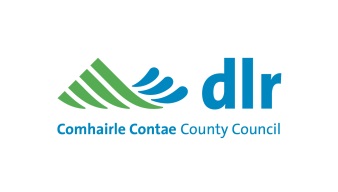 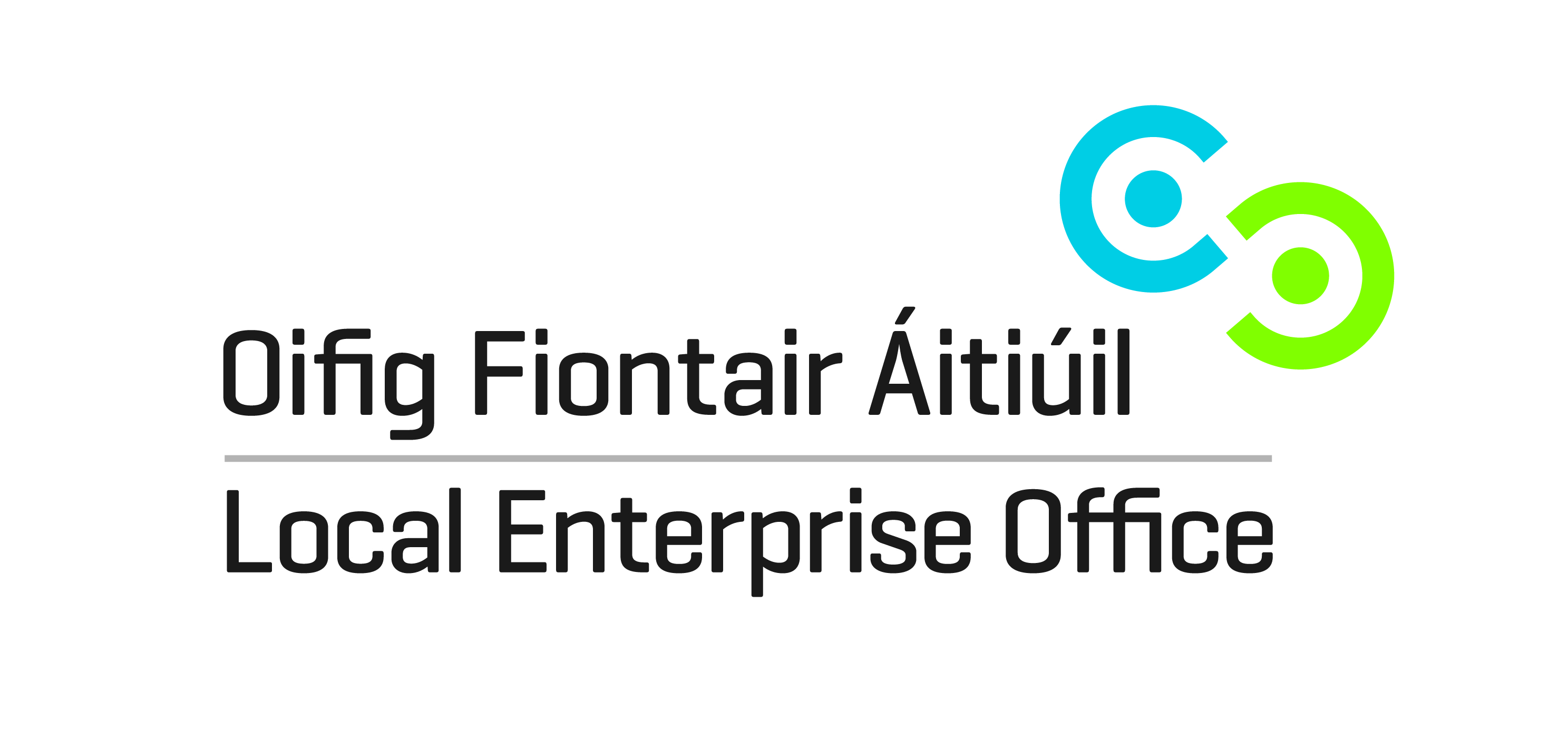 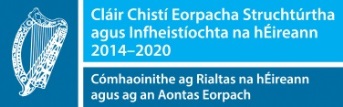 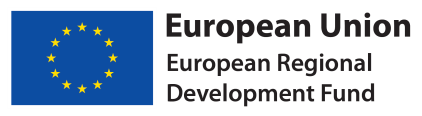 